Equity and ExcellenceRealising the potential of every studentCopyright statement© State of Queensland, (Department of Education, 2022) unless indicated otherwise.The Queensland Government supports and encourages the distribution of its material.Unless otherwise noted, all copyright material available in this publication is licensed under the Creative Commons Attribution 4.0 International licence (CC BY 4.0).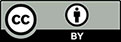 The legal code for the licence is available on the Creative Commons website.You are free to use copyright material available in this publication that is covered by a CC BY licence in line with the licence terms.You must keep the copyright notice on the copyright material and attribute the State of Queensland as the source of the copyright material in the following manner: State of Queensland (Department of Education, 2022).The following material is not available under a Creative Commons licence:the Government Coat of Arms, government or schools logostrademarks and brandingintellectual property (including copyright) owned by third partiespersonal information (e.g. photographs).Attribution of third-party materials:Icons adapted from the Noun Project Inc. at https://thenounproject.com/Landscape of Learning design by Iscariot Media (IM).Translating and interpreting service If you have difficulty understanding a document and need an interpreter, we provide access to a translating and interpreting service. You will not be charged for this service. To contact the Translating and Interpreting Service, telephone 1800 512 451 and ask for an interpreter.DisclaimerWhile every care has been taken in preparing this publication, to the extent permitted by law, the State of Queensland accepts no responsibility and disclaims all liability (including without limitation, liability in negligence) for all expenses, losses (including direct and indirect loss), damages and costs incurred as a result of decisions or actions taken as a result of any data, information, statement or advice, expressed or implied, contained within. To the best of our knowledge, the content was correct at the time of publishing.The information in this publication is general and does not take into account individual circumstances or situations. Where appropriate, independent legal advice should be sought. Copies of this publication are available on our website at www.qed.qld.gov.au and further copies are available upon request.Contact usT: 13 QGOV (13 74 68)W: www.qed.qld.gov.au P: PO Box 15033, City East, Queensland 4002ContentsLandscape of Learning	4Acknowledgement of Country	4Foreword	5Our commitment	6Our focus	7Realising the potential of every student	8A progressive, high performing education system	9Schools making an impact	10A stronger system	13Educational leadership and teaching expertise	14Digital innovation in teaching and learning	15Educational performance and support	16Integrated responses and educational precincts	17Revitalised educational infrastructure	18Find out more	19Landscape of LearningThe Landscape of Learning design uses oceans, rivers, land and ecology to represent the interconnected systems that combine to create the Queensland Department of Education and the complexity of the work that we do. The design reflects the flow of the learner and the different ways in which we experience the education journey. The north bank represents the systems, steps and milestones within education, while the southern bank refers to the relationship between students and staff and knowledge sharing. From the bank, a tree emerges with roots that extend downwards representing the ancient wisdom and knowledge from elders, teachers and the land itself. The ocean draws attention to the journey flowing out into the vast fields of tertiary education and beyond. Acknowledging the Torres Strait Islands and ocean peoples, five shapes represent the distinct language and cultural groups of the region.The Landscape of Learning is a custom embodied design for the Queensland Department of Education, produced in collaboration through a co-design process with Iscariot Media (IM) in 2022.Acknowledgement of CountryThe Department of Education acknowledges the Traditional Owners of the lands, seas, skies and waterways from across Queensland.We pay our respect to the Elders, past, present and emerging, for they hold the memories, traditions, the culture and hopes of Aboriginal and Torres Strait Islander peoples across the state. For more information, see our commitment statement.ForewordQueensland is a state of boundless opportunities. That’s why we are investing in education – so our youngest minds can realise their full potential at school, setting them up to live happy, healthy lives and make a positive contribution to our future.Equity and Excellence is our plan for every state school student, focusing on educational achievement, wellbeing and engagement, and culture and inclusion. We want parents, communities – and most importantly students – to know that we will give them every possible opportunity to succeed.Informed by research and targeted consultation, our strategy sets a new direction for schools and Queensland’s state schooling system with the aim of lifting educational outcomes across the board, particularly in the key subject areas of English and Maths. Our aim is to enable every young Queenslander to achieve great things no matter their background, circumstances, or postcode.Equity and Excellence is about reducing barriers for all learners, including our First Nations students and their communities. We know that we enrich all of our lives when we value the knowledge and voices of Aboriginal and Torres Strait Islander peoples in our teaching and learning.Equity and Excellence focuses on preparing the students of today for a more diverse and global world. We know that many of the jobs of tomorrow haven’t yet been created, so it is critical that our strategy unlocks students’ potential to become healthy, productive, life-long learners and job-ready citizens.World-class schools with world-class skills. Equity and Excellence includes a significant investment in building the leadership and teaching expertise of our staff including partnering with the Australian Institute for Teaching and School Leadership, to lead the nation in the development of a professional standard for middle leaders in our schools.We’re also investing in digital enhancements to teaching and learning, including boosting internet speeds by up to 40 times to all schools in 2023, and up to 200 times in 2026 and reducing barriers to learning through the provision of digital devices to those students who require one.Record investment in world class schooling infrastructure not only delivers even better educational services and revitalises how we teach and learn, it also boosts connectivity and access to information and skills for all Queensland communities.It’s an exciting time in education. Through Equity and Excellence, we will build a progressive high performing education system that delivers our vision of realising the potential of every student.Signed:The Honourable Annastacia Palaszczuk MP Premier and Minister for the Olympic and Paralympic GamesThe Honourable Grace Grace MPMinister for Education, Minister for Industrial Relations and Minister for RacingOur commitmentEquity and excellence is our promise.As a nation, through the Alice Springs (Mparntwe) Education Declaration, we have committed to equity and excellence in education – that all children and young people are confident, creative lifelong learners active in their community.In Queensland our communities will see this commitment in action in our state schooling system through our:shared understanding of what mattersbelief that every student can achieveresponsive and diverse curriculum and teachingcollective responsibility for every student’s learningcollaboration with students, families, communities and school staff to design the future.Everyday our schools welcome their students into a world of opportunity. An opportunity to see, hear and to achieve great things. Our commitment to equity and excellence will empower our students, teachers, principals and all our staff to take the next step, to overcome the barriers and to realise the potential that working together can bring for Queensland.How will you put equity and excellence into action?Quotes:“Equity is… identifying the barriers in one’s life that may impact their wellbeing, inclusion or educational achievement and… providing opportunities to overcome those barriers” – Ministerial Student Advisory Committee member“Excellence in schools is talking about how a school can provide every student a purpose and place for them to feel like they can excel” – Ministerial Student Advisory Committee member Our focusTo achieve our vision of equity and excellence, we will all focus on:Educational achievementKnowing each student’s learning progress is essential to making sure they are on track for positive educational outcomes. Setting clear expectations for every student and every school supports them to achieve. This means we:have a common goal that every student achieves at least one year of learning growth each yearhave clear expectations for schools and help them to differentiate support so every student realises their potential.Wellbeing and engagementBeing healthy, confident and resilient is a foundation for engaging in learning. With a focus on wellbeing of all staff and students, we create a sense of belonging and a positive environment for teaching and working. Designing and delivering meaningful pathways for every student is key to lifting learning outcomes. This means we:know each student and understand what works best for themsupport staff and student wellbeing and engagement to establish a strong foundation for learning outcomes.  Culture and inclusionThe diversity of our staff, students and school communities is our greatest strength. By valuing culture and creating inclusive teaching and learning environments, we are driving equity and excellence across every state school. This means we:embrace diversity by creating welcoming, inclusive and accessible educational settingsvalue student, parent/carer, community and stakeholder voice in our approach to teaching and learning.Realising the potential of every studentEquity and excellence in schoolsStarting strong Strengthening protective factors in the early years to improve outcomes and make a positive impact on young people’s lives.Building on foundationsConsolidating strong foundations for lifelong learning and nurturing confidence of students to thrive in their future schooling years. On track for successRecognising changing needs and supporting every student to stay on track with positive transitions from upper primary through junior secondary.Ready for the futurePreparing every student for their future and supporting positive transitions from school onto their next steps into further education and employment.A progressive, high performing education systemEquity and excellence across our systemEducational leadership and teaching expertiseEmpowering educators and leaders to build professional expertise across their career through high quality, targeted development opportunities.Digital innovation in teaching and learningEmbedding future-focused learning practices that connect students and teachers across Queensland.Educational performance and support Setting system priorities and clear expectations for schools with differentiated support targeted to each school’s context and needs. Integrated responses and educational precinctsIntegrating planning, design and delivery of education across schools, early years services and community partners to respond to the changing needs of communities.Revitalised educational infrastructureDriving sustainable investment to optimise and renew educational infrastructure across the school network.Schools making an impactWe know our schools make the biggest impact. They are at the centre of their communities, working with young people, families and the community to make a real difference.Starting strong in the early years supports lifelong wellbeing. It builds the foundation to put students on track for success and a better future. Schools are uniquely placed to partner with families, local communities and early years services to provide integrated and wrap-around support to ensure every child has the best possible transition to school.Students who attend school regularly, are engaged in the classroom and progress in their learning are more likely to have better outcomes across their schooling journey.Supporting wellbeing as students transition from primary through junior secondary is crucial to keeping young people engaged in learning and as they move onto their senior schooling years. Knowing each student’s needs supports confident transitions and helps to keep them on track for positive schooling outcomes and post-school pathways.Supporting our most vulnerable students to engage in education is essential for our young people to thrive. This means having an inclusive approach to learning that recognises every student must be supported to realise their potential. This includes supporting students with disability, students from culturally and linguistically diverse backgrounds, and students in out of home care.Our priorities support every Aboriginal and Torres Strait Islander student to realise their potential. At each stage of learning, we know that connections to culture enrich the learning of every student and strengthens all of our work.Through high expectations of academic achievement, engaging every student in learning, supporting wellbeing, and celebrating culture and diversity, we create equity and excellence in all our learning settings. This means every student can be equally confident that we will give them every opportunity to succeed and fulfil their enormous potential.Supporting every child and student to be healthy, resilient and confident individuals as they create their future.Each priority has a focus on Aboriginal and Torres Strait Islander student outcomes.Curriculum, teaching and learning underpins each phase of the learning journey.Starting strongStrengthening protective factors in the early years to improve outcomes and make a positive impact on young people’s lives.Our school priorities from kindy to Year 2 are:knowing each child and student’s needs to support positive and confident transitions into and through school achievement in English and mathematicsmaximising learning days.Building on foundations Consolidating strong foundations for lifelong learning and nurturing confidence of students to thrive in their future schooling years. Our school priorities in primary Years 3 to 6 are:knowing each student’s needs as they transition through upper primary and as they prepare to transition to junior secondaryachievement in English and mathematicsmaximising learning days.On track for successRecognising changing needs and supporting every student to stay on track with positive transitions from upper primary through junior secondary.Our school priorities as students transition through junior secondary are:knowing each student’s needs to support positive transitions into and through secondary schoolachievement in English and mathematics maximising learning days.Ready for the futurePreparing every student for their future and supporting positive transitions from school onto their next steps into further education and employment.Our school priorities in senior secondary are:supporting every student with a plan to stay on track to attainment and meaningful post-school pathways positive transitions and knowing the post-school destination of every student.A stronger systemEducation changes lives. We have a real opportunity to make a difference.Around the world, the undeniable case for better educational outcomes is increasingly recognised as the driver of economic and social outcomes. It makes sense to invest in education. The community quite literally is investing in its own future, and they are trusting us to make sure it pays off.Well-educated children live healthier, longer lives. This is true even after accounting for differences in age, gender and income. By leveraging the collective strengths of communities, families and cross-agency collaboration, we are working together to improve the lives of young people. We have a rare privilege and responsibility – the better job we do, the better someone’s life.Real change is led in schools and classrooms by teachers and educational leaders. As our world is rapidly shaped by disruption and technology, it is our teachers who leverage innovations to connect young people to learning in a way that inspires them and prepares them for their future.With the foundations of a high-performing education system and a united vision, schools are supported to focus on what matters most – educating, engaging and supporting the wellbeing of every student.Education is a truly equalising force – sometimes the best chance for vulnerable children to emerge into adulthood with positive choices and opportunities for their future.By working together, we can realise the potential of every student.Our system initiatives areEducational leadership and teaching expertiseDigital innovation in teaching and learningEducational performance and support Integrated responses and educational precinctsRevitalised educational infrastructure Passionate leaders, expert teachers, contemporary learning environments and a sustained focus on preparing every student for life in a changing and global world.Educational leadership and teaching expertiseInspirational educators leading learning for the futureQuote: “Effective leadership is one of the most powerful in-school influences on outcomes, after teachers and teaching.” – John HattieEmpowering educators and leaders to build professional expertise across their career through high quality, targeted learning opportunities.Excellence in educational leadership plays a critical role in driving equity and excellence for every child and student. In partnership with their teaching teams, they are the key to improving outcomes.Teachers change lives through learning. Great teachers can have a lasting impact on engagement and student achievement. Expert leaders and teachers build connections with their peers, provide guidance and share best practice of what works in their classrooms.Creating safe and healthy schools and workplaces, where educators and leaders feel valued and connected to their school communities, creates a sense of belonging and a positive environment for teaching and working.Valuing Aboriginal and Torres Strait Islander cultures and building the cultural capability of all staff benefits every student and all our work.High-performing educational systems invest in leaders and teachers to build their capability, confidence and pathways for a rewarding career. This is why we recognise and value the incredible expertise of our people and support them at every step of their education career.Our system actions to build educational leadership excellence and teaching expertisebring together and align resourcing to deliver a world-class educational leadership and teaching institutepartner to deliver educational leadership flagship programs across key career junctures partner to deliver teacher flagship programs with a focus on expertise in curriculum, teaching and learningimplement strategies to support the health, safety and wellbeing of teachers, educational leaders and staff.Inspiring excellence and empowering our people at every stage of their career.Quote: “The quality of an education system can never exceed the quality of its teachers.” – Andreas SchleicherDigital innovation in teaching and learningDigital innovation unlocking a world of possibilitiesEvery student, every classroom, every school connected to limitless learning opportunities.Embedding future-focused learning practices connecting students and teachers across Queensland.Digital technologies are essential to respond and adapt to a changing world. We are empowering schools to prepare every child and student for a culturally diverse and digitally enabled future. This starts with ensuring every student has access to the technology they need to enhance their learning.Our educators are strengthening their digital capability so they can take advantage of virtual teaching opportunities. Embracing the flexibility enabled by these technologies will give teachers access to a variety of teaching and learning options. Our digitally confident teachers will help students engage and thrive in a digital world.Our responses to meet the unique learning needs of students and drive improvement in each school is strengthened by quality evidence accessible through integrated data platforms. We are harnessing the power of data to connect insights, patterns and trends to inform school, regional and system responses.Our system actions to embed digital innovation in teaching and learningenhance the capability and confidence of teachers in digital teaching and learningimprove connectivity through bandwidth upgradesconnect all students to digital learning opportunities through access to devices and technologyestablish a virtual academy to enhance access across the state to teaching expertisestreamline access to data insights and evidence to inform system, regional and school planning and responses.A student’s potential is global – no longer limited to what can happen within the school gates.Digitally enabled teaching and learning to skill our students and teachers for the future.Educational performance and supportEvery school focusing on equity and excellenceWhere is the pride in excellence if it’s not equitable?Setting system priorities and clear expectations for schools with differentiated support targeted to each school’s context and needs. Through clear priorities and expectations, we assist schools to effectively plan local strategies to respond to student and community needs.Queensland consists of diverse regions and communities with distinct characteristics which we celebrate and respect. Regional perspectives and school context play an invaluable role in identifying school support needs.Our approach includes a focus on improving outcomes for First Nations students.A strong understanding of each school’s needs supports high expectations of equity and excellence and informs responsive, differentiated support.Clear feedback helps schools know how they are going and where improvement efforts are best directed.Our system actions to strengthen educational performance and supportimplement a renewed educational performance and support model provide differentiated support leveraging expertise across the system to assist all schools to lift outcomesalign and streamline school planning processesrevitalise the school review process to support systemic improvementreview state schooling resourcing arrangements. Quote: “Each individual child, regardless of their background, comes to school with a unique set of strengths that can be developed into great talent.” – Yong ZhaoIntegrated responses and educational precinctsWorking together to strengthen communitiesQuote: “The purpose of collaboration is to build thriving connected learning communities.” – Maggie FarrarIntegrating planning, design and delivery of education across schools, early years services and community partners to respond to the changing needs of communities. Outcomes for children, students, families and communities are strengthened when government agencies, industry and communities partner to drive holistic, integrated responses.Genuine collaboration between schools extends our reach to ensure every student – no matter what school they attend – has access to the best education.Designated precincts and place-based approaches promote whole-of-government partnerships and leverage local strengths to give every child and young person the best opportunities to succeed.They empower school communities to respond to unique challenges and support a whole-of-government, cross-sector and community commitment to improve educational and life outcomes for every young person.Our system actions to deliver integrated responses and educational precinctstrial dedicated educational precincts to implement targeted responses to local needssupport schools in the most complex communities by collaborating with partners and across government to deliver locally responsive and integrated strategiesdeliver integrated school-based hub models that provide a full range of services to support children, students, families and communities.We are shifting from the structural confines of schools to leading more dynamic, distributed and networked learning environments.Schools are learning hubs, using the strength of communities to deliver collaborative learning. Revitalised educational infrastructureContemporary environments enhancing teaching and learningRe-imagining spaces that inspire teaching and learning.Driving sustainable investment to optimise and renew educational infrastructure across the school network. Our school and early childhood infrastructure must continue to meet the needs of Queensland’s diverse and growing communities. By prioritising efficient and sustainable investment we will revitalise schools across our state.Modern learning demands contemporary environments that provide the space, technology and access for collaborative teaching. Through good design, we can create learning spaces that promote collaboration and positive relationships. Accessibility to our learning and administrative buildings by all members of the public, regardless of age and ability, improves equity, inclusion and a school’s connection to its community.Our system actions to revitalise educational infrastructureimplement a future-focused and long-term infrastructure plan to ensure schools can meet the learning demands of the futuredeliver a clear investment prioritisation approach that effectively balances need for new schools and renewal of existing schools to meet contemporary learning needsenhance transparency and accountability in management of school enrolments to ensure the system can provide for growing student enrolments and changing communities.Quote: “A first consideration is building environments where learning is safe, that fosters warm relationships among its members and is sensitive to cultural and functional diversity.” – Organisation for Economic Co-operation and Development (OECD)Working together – Realising the potential of every studentFind out moreTo find out more about how we are delivering equity and excellence in Queensland state schools, visit www.qld.gov.au/equityandexcellence.  